BruneiBruneiBruneiJuly 2026July 2026July 2026July 2026SundayMondayTuesdayWednesdayThursdayFridaySaturday123456789101112131415161718Sultan’s Birthday19202122232425262728293031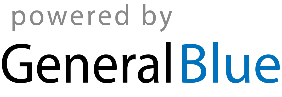 